Publicado en Barcelona el 24/07/2020 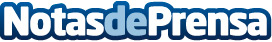 Schneider Electric patrocina el Máster de Derecho y Ética Empresarial de la Universidad CY Cergy Paris De esta manera, Schneider Electric sigue reforzando su apuesta por la innovación en ética empresarial. Schneider Electric participará activamente en las actividades con los estudiantes, sobre temáticas como las nuevas tecnologías digitales, la responsabilidad corporativa, la cultura del Compliance y de la gobernanzaDatos de contacto:Noelia Iglesias935228612Nota de prensa publicada en: https://www.notasdeprensa.es/schneider-electric-patrocina-el-master-de Categorias: Internacional Derecho Ecología Emprendedores E-Commerce Recursos humanos Otras Industrias Universidades Innovación Tecnológica http://www.notasdeprensa.es